Cabo VerdeCabo VerdeCabo VerdeJanuary 2028January 2028January 2028January 2028MondayTuesdayWednesdayThursdayFridaySaturdaySunday12New Year’s Day345678910111213141516Democracy Day17181920212223Heroes’ Day2425262728293031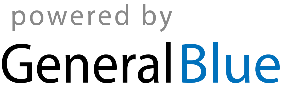 